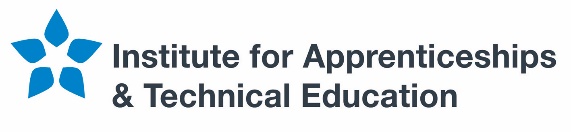 Legal, Finance and Accounting: Accountancy  T Level outline content: draft version for ITTJanuary 2020ContentsIntroduction Outline contentThis outline content has been produced by T Level panels of employers, professional bodies and providers, and is based on the same standards as those used for apprenticeships. The outline content will form the basis of the specifications for T Level Technical Qualifications, which will be developed by awarding organisations for approval by the Institute for Apprenticeships and Technical Education. One awarding organisation will be appointed to develop and deliver each Technical Qualification following a procurement process. Colleges and other education and training providers will decide how to structure the T Level courses they offer, based on the qualification specifications. This will enable them to deliver the study programme’s mandatory components in the most effective way for students. A T Level programme consists of a Technical Qualification, substantial industry placement, English and maths, and other occupation-specific requirements where essential for entry to skilled employment. This outline content relates solely to the Technical Qualification part of a T Level programme.Further information about T Levels is available on the website of the Institute for Apprenticeships and Technical Education here: www.instituteforapprenticeships.org, and at www.education.gov.uk. Legal, Finance and Accounting: AccountancyAwarding organisations will need to ensure that students have an up-to-date knowledge of the legal and regulatory obligations relating to employment in the occupations relevant to the T Level, and understand the practical implication of these on their work.Maths, English and digital skills are set out in a separate annex. Awarding organisations should integrate these within the qualification so that they are applied in occupationally relevant contexts. Core content The core content relates to the whole route ‘route core’, and the pathway that the Technical Qualification covers ‘pathway core’. The core knowledge and understanding is assessed through an examination and core skills through a practical employer-set project.The core knowledge and understanding focuses on the students’ knowledge and understanding of contexts, concepts, theories and principles relevant to the T Level. This could include, where appropriate, assessment of knowledge and understanding relevant to the route and the pathway. The employer-set project provides the opportunity to develop and apply a minimum range of core skills important for employability. The allocation of content to each type of assessment will need to be approved by the Institute for Apprenticeships and Technical Education.
Core knowledge and understanding across Legal, Finance and Accounting RoutePlease note references to ‘business’ and ‘business organisations’ are terms used throughout the outline content which are intended to be inclusive and encompass various types of establishments, such as private, public, voluntary, sole trader, partnership, limited company, start-up, franchises, international, etc.Core knowledge and understanding across Accountancy pathwayEmployer-set projectThe employer-set project ensures students have the opportunity to combine core knowledge and skills to develop a substantial piece of work in response to an employer-set brief. The employer-set project forms part of the Technical Qualification and is a separate part of the T Level programme to the Industry Placement. To ensure consistency in project scope and demand, awarding organisations will develop assessment objectives, which require students to:plan their approach to meeting the brief apply core knowledge and skills as appropriate select relevant techniques and resources to meet the brief use maths, English and digital skills as appropriaterealise a project outcome and review how well the outcome meets the briefThe awarding organisation will work with a relevant employer or employers, to devise a set brief that:ensures a motivating starting point for students’ projects, for example, a real-world problem to solve ensures students can generate evidence that covers the assessment objectives  is manageable for providers to deliveris officially approved by the awarding organisation and employerFor Accountancy, in achieving the assessment objectives and meeting the brief, students must demonstrate the following core skills: Research and analyse using primary and secondary sources For example undertake background research into a company and its financial performanceWork independently and collaboratively with others as part of a teamFor example complete a task within deadline Problem solve determining and utilising different investigation techniquesFor example  demonstrate a level of professional scepticism using data analytics and historical informationCommunicate effectively, articulating the problem and potential solutionsFor example demonstrate an awareness of audience and the need for confidentiality and security considerationsOccupational Specialist ContentSpecialist content is structured into different occupational specialisms, which correspond to the apprenticeship standards listed on the relevant occupational map. Occupational specialisms ensure students develop the knowledge and skills necessary to achieve a level of competence needed to enter employment in the occupational specialism, and are organised around ‘performance outcomes’ that indicate what the student will be able to do, as a result of learning and applying the specified knowledge and skills.  Occupational Specialism: Assistant Accountant Performance Outcome 1: Produce and analyse a trial balancePerformance Outcome 2: Prepare primary financial statementsPerformance Outcome 3: Analyse business performance and present resultsPerformance Outcome 4: Prepare computations for business and personal taxesPerformance Outcome 5: Prepare computations for payrollPerformance Outcome 6: Conduct a risk based audit of systems and controls and present findings and recommendationsIntroduction3Outline content for T Levels:Core content5Occupational specialist content:Assistant Accountant 20Element Content The Business EnvironmentThe role of business in societyThe types of business organisations private, public and voluntary including:An understanding of common business models, structures, operations, and functions, and the roles within these enterprises including:An understanding of the standard types of business models, structures, key operational areas, functions and roles within businesses, commercial organisations, and enterprises, their purposes, legislative, regulatory, operational frameworks, main differences, and potential implications within straightforward legal, financial and accounting contextsBusiness models, including:A general understanding of how these differences have financial, legal, reputational, management, organisational, commercial, procurement and supply, taxation-related, and market, profit and growth-related implications in legal, financial and accounting contexts
Companies Acts and their purpose, including:Purpose and key elements of the Articles of AssociationCompany directors’ duties, including an obligation 	to promote the success of the company, to consider 	the community and the environment, the interests of 	employees, and to be fair to shareholdersRights of indirect shareholdersPenalties and other implications of non-compliance Tax – UK tax laws – personal (payroll, employment and pensions), business related taxes, including an understanding of:The basis of taxation: Direct and Indirect The key taxes in the UK, including devolved and regional taxesTax legislative cycle and how new tax law is formed 
The role and interaction of case law – internal and external customers/clients, including an understanding of:The different types of stakeholders and their differing needs Confidentiality issues
Public sector organisational structure and cultureA general understanding of the role of the public sector in delivering servicesAn understanding of the similarities and differences between the public and private sector, including an understanding of the ideas of ‘accountability’ and ‘public administration’ vs ‘public management’Funding and financial control aspects of the public sector including Central and Local Government, the NHS and other relevant bodiesThe role of government in market failures (e.g. the banking crisis)The decision making processThe different types of decisions that occur in organisations, including decision making processes and modelsCost v financial and non-financial benefits, including public benefitEthics of decision makingThe impact of organisation culture and social responsibility on decision making
The global business environment and role of financial markets in the economyFundamental business principles, concepts and practices within contemporary commercial contexts relevant to legal, financial and accounting, including:An awareness of the profit motive, capital and labour, business and commercial objectives, priorities and contexts (i.e. markets, customers, competition and competitors, growth, ownership and management accountability structures, revenue, finance, profit, shares, shareholders, investors, staff, remuneration, and labour-related issues such as skills shortages, recruitment, incentives, promotion, training, development, unions, industrial action)A basic understanding of legal frameworks, and of contractual principles and arrangements and their implications for legal, financial and accounting activities Drivers of changeHow organisations respond to change relevant to the sector, for example:Political, ethical, social/demographic, technological, legal/regulatory and environmental   Careers within the legal, finance and accounting professionsRoles and responsibilities of various professionals involved in the legal, financial and accounting sector and how those roles and responsibilities relate to and interact with each other, such as:Authorised persons, such as: solicitor, barrister, chartered legal executive, licensed conveyancer, licensed probate practitioner, and legal support staff such as a paralegal, conveyancing technician or probate technician (educational pathways)Financial services advisor, risk analyst, insurance broker, commercial client relationship manager, mortgage advisorFinancial accounting, management accounting, financial management and payroll administrator
The different aspects of professional services - private practice and in-house e.g. public, commercial, voluntary, such as:A private practice law firm owned by equity partners with employed staff, a limited liability partnership (a law firm where the partners have limited liability), a sole practitioner who works independently, sometimes with non-lawyer support personnel; an alternative business structure where professionals from different disciplines work together Public sectors - departments in County Councils, NHS, Crown Prosecution Service, Government Legal ServicesCommercial bodies - telecommunication companies, banks, E-commerce companies, Tech companies. Voluntary organisations e.g. charities and universitiesIn finance and accounting specifically, retail and commercial banks, building societies, internet banks, investment banks, insurance companies and asset management firms 
Routes to qualify as a legal, finance or accounting professional, such as:Routes into the Legal profession vary according to roles, for example: BarristerDegree route including conversion if necessary Professional qualification such as Bar Professional Training Course (BPTC)/Future Bar Training PupillageSolicitor, currently Degree route including conversion if necessaryLegal Practice Course (LPC)Higher ApprenticeshipLegal Executive, Licensed Conveyancer or Licensed Probate PractitionerProfessional qualifications Higher ApprenticeshipsDegree route followed by professional qualifications or a Higher Apprenticeship (L6 or L7)Other legal professionals (working under the supervision of a qualified lawyer), such as individuals undertaking a L3 or L4 apprenticeship, or professional qualifications to become a Paralegal, a Cost Lawyer, a Conveyancing or Probate Technician
Routes into finance professions vary, there are a number of possible career choices which offer diverse opportunities in financial services, for example (but not limited to) banking, investment and wealth management, insurance, risk and compliance. Geographically wide-spread and in a wide-range of organisations, there are roles for finance professionals working in teams and/or on projects that deliver various aspects of an organisations business, including serving large multinational corporate customers, providing independent wealth planning for retail customers, conducting financial markets research, settling foreign exchange transactions in real-time, etc., for example, depending on the specialism:Completion of professional qualifications through one of the professional bodies, plus relevant work experience to qualify to practice as e.g. Financial Services Customer Advisor such as Mortgage Adviser (Level 3), Financial Services Administrator i.e. Insurance professional (Level 3 and Level 4) Higher Apprenticeships e.g. Actuarial technician (Level 4), Financial Adviser (Level 4 Diploma), Paraplanner, Investment Operations specialist (Level 4)Progression to graduate entry (Level 6/7) professional/senior professional certification e.g. Actuary, Economist, Financial Services, Insurance, Investment and commercial Banking, Compliance and Risk 
Routes into the accounting profession vary according to roles (e.g. an actuary or accountant) in accountancy, payroll, taxation, audit and bookkeeping, for example:Accounting technician / bookkeeper through an apprenticeship at Level 3 or Level 4Chartered Accountant through completion of professional examinations with one of the professional accountancy bodies plus 36 months of relevant work experience. Progression to this from technician / bookkeeper or graduate entrySpecialist services e.g. payroll, tax, audit, actuary where entry is at various levels with the requirement for specialist examinations plus relevant work experience or an apprenticeship at Level 3, Level 4, Level 5 and Level 7, depending upon the specialism
Role of legal, financial and accounting functions within different private, public etc. organisations
RegulationThe role of Regulators and their purpose and authority as licensing bodies, for example (but not lmited to): Solicitor’s Regulatory Authority (SRA) - “Looking to the Future” deregulation agenda and the introduction of changes on a phased basis from 2020 Bar Standards Board (BSB)Chartered Institute of Legal Executives (CILEx)Council for Licenced Conveyancers (CLC)Financial Conduct Authority (FCA)Prudential Regulation Authority (PRA)Financial Reporting Council (FRC) The Pensions Regulator (TPR)The types of regulatory requirements that govern professional services and customer/client engagement, including: Understanding the difference between information versus adviceRegulated versus non-regulated products
Regulatory safeguards to protect the interests of users of legal, financial and accounting services
Financial crime and associated legislation including Anti-Money Laundering
Impact of regulatory change on the profession, case studies on, for example:Confidentiality clauses Data protection Money laundering Finance examples, including:The financial crisis and the focus on conduct; introduction of Financial Conduct Authority (FCA); case study of Payment Protection Insurance (PPI)Professionalism and EthicsProfessional conduct in the workplaceAn understanding of professional conduct and responsibilities in the workplace, and in different legal, financial and accounting contexts, including:Own role, responsibilities and scope, relationship to others, organisational structure, accountabilities and inter-dependencies, professional conduct and reputation, for example:Duty of confidentiality versus duty of disclosureDuty not to abuse position as a qualified professional
The different regulatory frameworks and standards, for example:Codes of conduct for the individual, organisation and professional
Client confidentialityRules of confidentiality and consistency in its interpretation
Ethical standards which govern the profession in the operating environment and the need to observe these at all times
Ethical dilemmas for the individual, organisation and professional, including:An understanding of reputation, ethics, personal, professional, and wider, responsibilities which apply in the workplace, in commercial settings, and in different legal, financial and accounting contexts such as:Expectations about professional conduct, behaviours and attitudes, their purpose and value, the importance of respectful behaviour, ethical decision-making, personal agency, organisational contexts, appropriate social interaction in different contexts (for example formal, professional), sanctions for misconduct including a warning, a fine, suspension from practice and disbarment
Governance of organisationsAgency theoryThe role of the boardCorporate governance in the UKSocial purpose and responsibilities of legal, financial and accounting professionals, examples of corporate responsibility
The importance of maintaining professional competence
Professional scepticism including an awareness of the need for a questioning attitude and robust challenge, where appropriate
Security and riskThe importance of maintaining privacy and confidentiality of company information, as well as that of clients and colleagues and the difficulties that may arise if these conflict with a duty of disclosure
Processes and protocols used to ensure internet security including cyber, such as:Moving IT processing and data to servers located outside a (law) firmEncryption of files and emailsKeeping protection software up-to-dateHow to deal with suspicious emails and attachmentsUse of insecure internet connections
Personal Data Governance and Protection, for example:Current data protection and impact on data managementPayment Services Directive
Different types of risk and how they may be identified, managed and mitigated, for example:Conduct riskFraud prevention
Equality, diversity and inclusionAn understanding of equality, diversity and inclusion requirements, this includes understanding current relevant legislation e.g. Equality Act 2010, Human Rights Act 1998, including:An understanding of the nature and value of professional responsibilities which apply in the workplace; and, different legal, financial and accounting contexts, relating to equality, access and inclusionAn understanding of fairness, respect and dignity; the value of cooperative practices and empathy; personal and collective responsibilities; personal needs and requirements and the needs and requirements of others; the general principles of good practice in equality, access and inclusion, and their value, as well as obligations in these areas
Equality and diversity in the workplace, including:Protected characteristicsVulnerable clientsUnconscious biasProfessional ServicesThe role of third party professionals/professional services in the provision of professional services, for example: InsurersLendersExperts
Professional indemnity, its purposes and limitations, including how Professional Indemnity Insurers impose their requirements and the impact of a bad record on premiums
Standards of service and Service Level Agreements (SLAs), including the importance of working within the scope of the engagement and meeting delivery requirements
Fundamentals of LawRelevant legislation and common law impacting upon legal, financial and accounting professions, for example Business Law and Contract Law
The operation of the legal systems in the devolved nations as appropriate
The role of the courts, tribunals and parliament in the development of law
Customer protection under the law, for example Consumer Rights Act 2015The impact of law from international sources, for example European Law
Fundamentals of Financial AccountingDifferent types of financial data, their origins and reliability and how they are presented including: An understanding of elementary financial principles, concepts and practices:The importance of finance in businessA variety of elements within a set of financial accountsA range of basic accounting and finance techniques and using them in contextKey considerations and issues for running commercial enterprises and projects, sources of finance, management of money, transactions, revenue, profit and loss, cash flow, solvency, and effective business and commercial practices, performance, and opportunitiesHow this content links to relevant accounting, bookkeeping, and business mathematics requirementsTechnologyAn awareness of:
Digital and emerging technology and associated benefits, risks and potential new services e.g. in relation to strengths and weaknesses of automated case management and commoditisation of professional servicesDigital transformation for example the process that begins by transforming an organisation e.g. Legal services progressing from online to virtual firms, including the latest digital technologies, predictive analytics, business process management (BPM) and cloud computing which support efficiencies in organisations such as accounts payable and receivable processing, supplier onboarding, procurement and audits
How the changes in technology and data or digital concepts will be used in the context of Legal, Finance and Accounting
Contemporary digital tools and software including:  Electronic filing of documents for example Companies House, Tax returnsDigital case/document/management systems (procedure and compliance)Automation of processesAnalysis (information and data)Robotics and sensors such as tools which enable process automation and reduce the amount of human labour required to process accounting and finance department transactions and those which help to reduce the manual work involved or improve quality in legal administration i.e. the reduction of errors, increasing profits and improving customer satisfactionThe latest advances in Financial technology (Fintech) which seeks to innovate, improve and automate the delivery and use of financial services through the use of Artificial Intelligence (AI), predictive analytics, business process management (BPM), cloud computing and block chain
How roles and capabilities required are evolving, such as:Legal technology companies are offering Online Dispute Resolution (ODR) e.g. platforms which will broaden access to justice and resolve disputes more quickly and cheaply, commoditisation of legal services using technology, (as in conveyancing and insurance)Roles and capabilities in financial services, such as the use of Artificial Intelligence (AI) and data scienceThe increase in alternative investment opportunities, for example crowdfunding and angel investing
Data driven innovation/ analytics and design thinkingAn awareness of:
Data architecture:Defining data architecture and its layers and recognising trends, including an understanding of how data flows and is processed across an organisation’s IT systems and the application of data governance systems; and the set of rules, policies, standards and models that govern and define the sensitive and confidential data collected in Legal, Finance and Accounting and how it is used, stored and managedThe key requirements of a data governance framework including a formal set of rules, policies, standards and models to govern and define the type of data collected and how it is used, stored, managed and integrated within an organisation and its database systems
Understanding and driving value from Big Data, for example: the different sources, volume, velocity and complexity of data and how to gain commercial insights whilst appreciating the limitations
Reporting and Analytics including:Different types of analytics and principles of data analysis methods and the tools used to analyse dataThe impact that technology has on how analysis is performed
Understand the history of reporting and that data is increasingly being presented through visualisation and insightful tools in the Legal, Finance and Accounting  professions including:The main contemporary visualisation tools and when they are best used to support decision making, compared to alternatives i.e. Legal, Finance and Accounting professionals and firms handle huge volumes of data, the appropriate use of visual and insightful tools can support information presentation and interpretation
Research skillsThe breadth of sources of knowledgeReliability and accuracy of sources, including an understanding of:How to plan research including an awareness of different perspectivesThe appropriate research methods to use including primary and secondary, qualitative and quantitativeThe reliability and validity of a range of information sources including fact, opinion and biasThe appropriate use of information, plagiarism, paraphrasing and summarising Bibliographies and referencing in legal, financial and accounting contextsProject/Change Management and AdministrationProject and change management approaches in legal, financial and accounting contexts, including an awareness of:How projects are defined, structured, reported on, and measured (e.g. GANTT charts) and technology used.The roles, responsibilities, structure and management of relevant personnel in project and change management practices Project and change management planning and controlQuality, cost and time, and their implicationsRecords and reportingHow to support and improve projects through research, evidence and evaluation methodsElement Content Fundamentals of Financial AccountingFinancial Accounting and Pensions Standards – who sets the standards and their purposeUnderstanding of key International Financial Reporting Standards and International Accounting StandardsIdentifying the key differences between International and UK Accounting StandardsConceptual FrameworkUnderstanding definition of accounting elements under the Conceptual FrameworkUnderstanding the importance of accounting concepts and conventions to the preparation of financial informationUnderstanding the qualitative characteristics of financial information as defined by the Conceptual FrameworkDifferences between financial management, financial accounting and management accountingFinancial Accounting relating to the preparation of historic financial information for external users outside of the businessManagement accounting relating to employment of accounting techniques to assist the planning, decision-making and control within organisationsFinancial management relating to the management and stewardship of the organisation’s assetsPurpose of primary financial statementsUnderstanding the different users of financial information inside and outside of the organisationAcknowledging that under IAS1 financial statements are prepared for the benefit of investors and lenders in businessUnderstanding the different roles of the Income Statement, Statement of Financial Position, the State of Cash Flows and the Statement of Changes in EquityDouble entry principles and the accounting equationApplying the principles of double entry bookkeeping to transform business transactions into accounting recordsThe transformation of ledger T accounts into an extended trial balanceThe transformation of the extended trial balance into an Income Statement and Statement of Financial PositionImportance of judgement in accounting, payroll and financeUnderstanding that accounting standards permit a number of different accounting policy needs to be adopted by organisations which are adopted at managements discretionUnderstanding that certain accounting transactions are inherently subject to estimates, for example provisions for environmental damage and damages arising from legal actionProfessional scepticism within the overall purpose of being alert to any possible misstatement of factual information due to error or fraudThat auditors should be conscious to maintain independence in mind and in appearanceThat auditors should maintain a questioning mind and remain professionally sceptical of information and explanations provided by clientsThat misstatements may arise due to error or fraud and that auditors should remain alert to the principal fraud risks and continue to assess the incentives, pressures, and opportunities to commit fraudAn understanding of key stakeholders and their roles across different business functions and types of organisationsEthical responsibility, including:Compliance, regulatory and legal standards and their applicationIdentification and reporting of suspected or confirmed fraud and impact on other functionsUnderstanding of areas that are most prone to fraud e.g. payments processing Knowledge specific to Performance OutcomeSkills specific to Performance OutcomeRecognise the role of the trial balance in the preparation of the financial statements through an understanding of:Double entry principles and applicationThe accounting equationRecording of transactions: there are two elements to every transaction (an item is exchanged for a form of settlement)Money measurement concept: all transactions can be measured in monetary units and these can be agreedBusiness entity concept: the business is treated as a separate entity to the non-business activities of its ownerDual aspect concept of recording transactions – every entry has an equal and opposite entryAn increase in possession is a debit and an increase in capital is a creditBalance: the total of the debit transactions must always equal the total of the credit transactionsUse of control accounts
Understanding of key accounting elements, including an understanding of:Assets: non-current (tangible and intangible) and current Liabilities: non-current and currentIncome (revenue)Expenses (costs)Equity (including types of reserves) and capitalThe ledger system, and books of prime entry, including:Purchase ledger (including purchase and purchase returns daybooks)Sales ledger (including sales and sales returns daybooks)Nominal ledger (general ledger accounts)CashbookControl procedures and the correction of errors, including the posting of corrections using double entry journals and the use of control accountsPeriod end routinesFormat and content of the trial balance The format of a trial balance i.e. two column schedule with all the debit balances listed in one column and all the credit balances listed in the other, including assets, purchases and expenses (debit balance) and liabilities, equity and revenue (credit balance)The content of a trial balance i.e. the trial balance is drawn up using the closing account balances for all the nominal ledger accounts for an entity on the last day of the accounting period to which it relates The types of error that trial balance will not exposeThe types of error exposed by the trial balance and the process for tracing and correcting errorsThe purpose of the suspense accountAn awareness of key concepts including prepayments and accruals, going concern and prudenceContemporary digital tools for financial statements including accounting packagesUnder supervision: Produce an initial trial balance, applying the principles and concepts of double entry bookkeeping for recording and processing financial data to feed into the preparation of the primary financial statement, for review Complete control account reconciliationsAnalyse the initial trial balance for completeness and accuracy and correct errors identified e.g. prepayments not recognised or income recognised in the incorrect period, in order to produce a final trial balance Produce reports using contemporary digital tools including trial balance, nominal activity reports, aged debtor and creditor listings (receivables and payables), for reviewKnowledge specific to Performance OutcomeSkills specific to Performance OutcomeAccounting Standards including (but not limited to):The Financial Reporting Council deals with standards in the United Kingdom and IrelandThe International Accounting Board deals with international standardsThe fact that accounting standards are given legal status under the Companies ActThe fact that presentation of financial statements for companies is governed by statute and accounting standards (those for sole traders and partnerships have no definitive format)Financial statements should always show a ‘true and fair view’The required formats of the financial statementsThose providing guidance for presentation of financial statement, property, plant and equipment (PPE) and inventoryThe purpose of primary financial statements in reporting financial performance, including:Statement of financial positionIncome statementCash flow statementsStatement of changes in equityContent, format and layout of primary financial statements for different entities including sole trader, partnership, limited company, not for profitContemporary digital tools for producing financial statements including accounting packagesThe characteristics of information in financial statements and the importance from an accounting perspective i.e. understandability (e.g. by users), relevance (e.g. to the decision-making), reliability (e.g. free from material error and bias), completeness, comparability and timeliness (e.g. accurate representation of data)The types of errors, including:errors of omission, errors of commission, errors of principle, compensating errors, errors of original entry, reversal of entries and transposition errorsUnder supervision: Use contemporary digital tools to produce primary financial statements for sole trader, partnerships and limited companies consistent with recognised accounting standardsCalculate period end routines and adjustments, including closing inventory, depreciation, irrecoverable receivables, accruals, prepayments and post to accountsEvaluate completeness and quality of source data  Analyse errors and omissions and make corrections in the nominal ledger, or refer them to the appropriate personKnowledge specific to Performance OutcomeSkills specific to Performance OutcomeAn understanding of the usefulness and limitations of ratio analysis and its application in the areas of liquidity, profitability, efficiency and investmentAn awareness of the purpose of forecastingCost and management accounting concepts and techniques and their application to different business situations, including:The development of cash flow forecastsThe preparation of budgetsInternal management accounts for performance reporting An awareness of the concept and value of “Big Data” and data analytical tools including artificial intelligence and machine learningAn awareness of the links between financial data, business plans and strategyUnder supervision: Perform ratio analysis, interpret the results of calculations and present findings and recommendations in order to support decision making on the strength and adaptability of a businessProduce cash flow forecasts to support a business to effectively plan its cash position for reviewProduce budgetary plans, using appropriate cost and management accounting concepts and techniques for reviewCalculate variances and make recommendations to support business decision makingIdentify trends/changes from “Big Data” and assess the impact on a businessUse data analytic technology to carry out an analysis of business performance to support decision-making
Knowledge specific to Performance OutcomeSkills specific to Performance OutcomeAn awareness of UK tax system and contributions of individual taxes to total receipts including i.e key taxes that are levied in the UK and the contribution of those taxes to the ExchequerAn overview of the Finance Act Process and the importance of case law i.e. the timescale (finance bill and finance act) The key stages in the development of each finance act; the importance of case law in implementation of tax policy Introduction to Business Tax, including:The fiscal year The proforma tax computation and the calculation of Total Tax Payable and the different sources of income Identification of the Chargeable Accounting Period 	Rates of tax payable, calculating the tax liability and due date for payment The Badges of Trade and concept of wholly and exclusivelyTrading Profits ComputationCommonplace Disallowable Expenditure Calculation of Plant and Machinery AllowancesIntroduction to Indirect Tax, including:Definition of a supply Zero, Reduced, Standard rated and Exempt SuppliesCalculation of Output VAT and recoverable Input VAT Introduction to customs dutyAn introduction to Personal Taxes, including:The fiscal year The proforma income tax computation and the calculation Tax Payable and the different sources of income  The difference between employed and self-employedIncome Tax rates Digitisation of tax records The Personal tax accountFiling deadlines, payment dates and penaltiesAn introduction to Evasion v Avoidance, including:The difference between evasion and avoidance; approaches to anti-avoidance responses, for example:Construction Industry Scheme (CIS) IR35Under supervision: Adjustments to profits including Computation of capital allowances and identification of disallowed expenditure such as disallowable legal and professional, entertaining, gifts and general provisionsCorporation Tax Compute tax due for a single trade limited company which includes dividend income using appropriate softwareVAT Identify taxable and exempt suppliesCalculate VAT payable using appropriate softwareCustoms Duty Calculate the Customs Duty Payable for imported goods where both Ad Valorem and Specific Customs duties are applied Income Tax Compute tax due for an individual, considering income from employment, savings income, dividend income, the personal allowanceExplain an individual’s compliance obligations regarding their personal tax liabilityConduct a review pre-submission of returns Knowledge specific to Performance OutcomeSkills specific to Performance OutcomeAn understanding of the intrinsic links and differences between payroll and Finance, HR and AccountingAn understanding of the application and administration of payroll in different organisations e.g. private, public, payroll bureau etc. / in-house and outsourcedAn understanding of statutory obligations including with different government departmentsAn understanding of the differences between the self-employed, and employees and new types of employment (e.g. zero hours contracts ) and how these differences impact for payroll purposes An understanding of the technical aspects of payroll including types of pay, for the accurate calculation of gross through to net pay. Statutory payments and deductions including Employment taxes Pay As You Earn (PAYE), which includes National Insurance (NI) Construction Industry Scheme (CIS), allowances, thresholds and ratesAn understanding of Tax codes and how Tax codes can be formedAn understanding of benefits-in-kindStatutory payments including sick pay and maternity pay An understanding of deductions from pay including student loan, pensions and Give As You Earn (GAYE)Payments to HMRCAn awareness of the impact of devolution on payrollAn understanding of the pensions landscape as it affects payroll including knowledge of types of pension scheme, including:workplace pension schemes and structure, personal pension schemes, and state pensionPensions Automatic Enrolment including key rules, roles and administration responsibilitiesAn understanding of documentation including payslips, P45, P60 and P11An understanding of the information required on a payslipAn understanding of Real Time Information (RTI)An understanding of employment law/rights (HR) including Social Security, pensions, equality, diversity working time, National Minimum Wage and those related to Benefits-in-Kind Taxation of savings and dividend incomeAn awareness of gender pay gap reportingUnder supervision:Compute gross salary through to net pay including statutory payments and deductions including voluntary deductions using appropriate software toolsReview pre-submissions and complete returns (including FPS and EPS Real Time Information (RTI) returns, P11Ds and self-assessment tax returns) using appropriate softwareAnalyse input and report on payroll-related dataAnalyse and interpret all stages of a payroll process to be able to identify and explain omissions, errors or factual information given on a payslip Explain the content of the payslip and how this is impacted by the employee’s tax codePerform manual calculations in payroll including income tax Identify and respond to different customer/supplier needs and obligations including those for different government departmentKnowledge specific to Performance OutcomeSkills specific to Performance OutcomeAn awareness of the audit and assurance framework including concepts, principles and rulesAn understanding of ethical standards for audit, including the importance of integrity, objectivity and independence within the audit processAn understanding of the audit process with reference to:The control environment, including the role of internal auditThe importance of materiality and its impact throughout the auditRisk assessment and planning, including different types of procedures and tests.Audit evidence and samplingAudit completion and reportingData security and the client, including the importance of confidentiality for audit and the rules governing itUnder supervision:Apply professional scepticism (a questioning attitude) to all audit activitiesIdentify key business and audit risks, applying audit and assurance concepts, principles and rulesIdentify appropriate audit procedures to test internal controls in a business environmentIdentify tests to verify key financial statement items including non-current assets, inventory, receivables, cash and payablesIdentify key audit issues arising from the audit process and make practical recommendations appropriate to the size and type of businessApply ethical standards to a practical scenario requiring decision making